~revised 3/9/15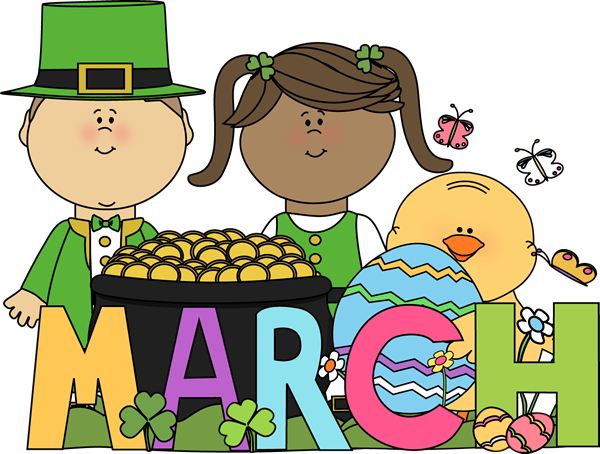 SundayMondayTuesdayWednesdayThursdayFridaySaturday 1 
 2 
Chicken Tenders
French Fries 
Kernel CornFruit SnackJuice Box 3
Turkey Meatballs
Yellow Rice 
Green Beans Apple SlicesJuice Box 4
Pizza 
Fresh Salad 
CookieJuice Box 5Snow Day
 6
Snow Day 7
 8
 9
Jr. Hoagie 
Chips 
PuddingJuice Box 10
Baked Chicken
Roasted Potatoes
Mixed Veggie Apple SauceJuice Box 11
Corn Dog 
Baked Beans 
Chips Juice Box 12
Spaghetti 
Fresh Salad 
Garlic BreadCookieJuice Box 13
Pizza 
Fresh Salad 
Fruit SnackJuice Box 14
 15
 16
Chicken Patty
French Fries
Vegetable MedleyCookieJuice Box 17
Hot Dog 
Baked Beans 
Chips Juice Box 18
Turkey Taco 
Yellow Rice 
Lettuce/CheeseFruit Roll UpJuice Box 19
Fried Chicken
Mac and Cheese 
Green Beans Apple SauceJuice Box 20
Jr. Hoagie 
Chips 
Jell-0Juice Box 21
 22
 23
Fish 
Potato Wedge 
Vegetable MedleyPuddingJuice Box 24
Spaghetti 
Fresh Salad 
Garlic BreadFruit SnackJuice Box 25
Chicken Tenders
French Fries
Green BeansCookieJuice Box  26
Hot Dog 
Baked Bans 
ChipsJuice Box 27
Pizza 
Fresh Salad 
Cupcake Juice Box 28
 29
 30
Sloppy Joe 
Tatar Tots 
Kernel CornFruit CupJuice Box 31
Corn Dog 
Baked Beans 
Chips Juice Box